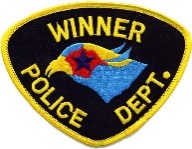 Winner Police Department217 East Third StreetWinner, SD 57580605-842-3324 / 605-842-0415 faxPeddler/Vendors RegistrationNAME of registering person ________________________________________________Address_________________________________________________________________Telephone # ______________________________________________________________ Government issued ID number___________________________		Along with a copy of government issued IDBusiness Name____________________________________________________________Address_________________________________________________________________Telephone #______________________________________________________________A valid South Dakota Sales tax license number # ________________________________Along with a copy of the current sales tax licenseWhat kind of goods, wares, merchandise or services will you be selling within the City of Winner. _________________________________________________________________Description of location/site where the mobile food vendor will be set up and size of the unit____________________________________________________________________Upon any sale or order, will you be demanding, accepting/receiving payment or deposit of money in advance of final delivery.  ______YES  ______NOThe period of time applicant will be engaged in business within the city of Winner.  ________________________________________________________________________“I declare under penalty of perjury that this information is correct.”Signed_____________________________________ Date______________No person shall give any false or misleading information in connection with his or her registration which is required by this article.  Hrs of operation are 9am to 8pm.